OFFICIAL US LACROSSE USE ONLY	 Original Date Received:			Date Updated:				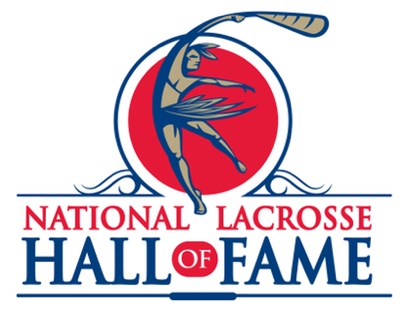 CONTRIBUTOR as an ADMINISTRATOR/DEVELOPERNominee QuestionnaireI. PERSONAL DATA Required information noted in BOLD□ Candidate is deceased.  Date of passing: 							Candidate’s Full Name:									                                                           Maiden Name:					Spouse Name: 					 Home Address:										City:                          	               State:      		        Zip: 				                                              Birth Date: 				Home Phone: (         )                 	          Work Phone: (          ) 		   		Cell Phone: (          )    				E-mail:						                 Minimum Criteria for Men and Women 1. A Contributor must be at least 20 years active with the sport of lacrosse in one or more capacities. 2. Must be inducted into at least one USA Lacrosse, local or affiliated, Hall of Fame. The exception noted where greatest lacrosse achievements and contributions occurred in an area where no USA Lacrosse, local or affiliated, Hall of Fame is established and active 3. Must have demonstrated character beyond reproach Accomplishment Criteria for Men and Women To be eligible in this category, all nominees must have achieved at least two of the following criteria: 1. Serve in a national leadership position for development, management, or governance of the game for at least ten years (not consecutive) 2. Serve on a national lacrosse committee or council for at least ten years (not consecutive) 3. Serve in a regional leadership position for development, management, or governance of the game for at least ten years (not consecutive) 4. Create or establish a recognizable and tangible contribution to the game that has positively impacted lacrosse. To include, but not be limited to processes, a system of play, evaluation methods, and industry achievement. 5. Recipient of the USA Lacrosse Lifetime Achievement Award 6. Coached, played, or officiated at an elite level or has met 50% of the requirements of one of the other categories (Player, Coach, Official)Candidate’s current role/involvement in the game: 					Please list occupation/position held and involvement with professional organizations.II. SERVICERequired information noted in BOLDPlease list all national leadership positions and or committees/council service you have held for development, management or governance of the game:Title 				Org/Committee 				 Year(s) 	-	Title 				Org/Committee 				 Year(s) 	-	Title 				Org/Committee 				 Year(s) 	-	Title 				Org/Committee 				 Year(s) 	-	Title 				Org/Committee 				 Year(s) 	-	Title 				Org/Committee 				 Year(s) 	-	Title 				Org/Committee 				 Year(s) 	-	Title 				Org/Committee 				 Year(s) 	-	Please list all historical regional leadership positions and or committees/council service you have held for development, management or governance of the game:Title 				Org/Committee 				 Year(s) 	-	Title 				Org/Committee 				 Year(s) 	-	Title 				Org/Committee 				 Year(s) 	-	Title 				Org/Committee 				 Year(s) 	-	Title 				Org/Committee 				 Year(s) 	-	Title 				Org/Committee 				 Year(s) 	-	Title 				Org/Committee 				 Year(s) 	-	Title 				Org/Committee 				 Year(s) 	-	Please list and describe any recognizable and tangible contributions that you have created or established that have fundamentally impacted the game in a positive manner.To include, but not limited to, processes, systems of play evaluation methods and industry achievement.Contribution: 											Description: 											Contribution: 											Description: 											Please list any other honors you have received as a contributor to the game's growth and development.Honor 									 Year 			 Honor 									 Year 			Honor 									 Year 			Honor 									 Year 			 Honor 									 Year 			Honor 									 Year 			 Please list all other contributions made towards development and growth of the game.Please list any civic or military involvement that you feel is relevant.Have you been inducted into a USA Lacrosse Chapter Hall of Fame?Chapter HOF 								 Year 			 Chapter HOF 								 Year 			 Chapter HOF 								 Year 			                     Please list any other halls of fame or honorary organizations into which you have been inducted.HOF/Organization 							 Year 			 HOF/Organization 							 Year 			 HOF/Organization 							 Year 			 Please attach/include additional information if appropriate.USA LACROSSE ANTI-HARASSMENT AND DISCRIMINATION POLICY USA Lacrosse prohibits and will not tolerate acts of harassment, discrimination, and bullying. Harassment, discrimination or bullying means any gestures, any written, verbal or physical act, or any electronic communication, whether a single incident or a series of incidents that:  Are reasonably perceived as being motivated by either any actual or perceived characteristic, such as race, color, religion, ancestry, national origin, gender, sexual orientation, gender identity and expression, or a mental, physical or sensory disability.  Takes place in relation to any program function or team; and that a reasonable person should know, under the circumstances, will have the effect of physically or emotionally harming a player or damaging the player’s property, or placing a player in reasonable fear of physical or emotional harm to his/her person or damage to his/her property. Has the effect of insulting or demeaning any player or group of players or creates a hostile environment for the player by interfering with a player’s participation or by severely or pervasively causing physical or emotional harm to the player. (N.J.S.L 18A:37-14). Any US Lacrosse award recipient found in violation of this policy will have all honors revoked. Individuals nominated for US Lacrosse honors found in violation will be removed from consideration. Please initial your acknowledgment below.____ 	I have read and understand the US Lacrosse Policy on Anti-Harassment and Discrimination. ____	I understand there are consequences of violating the US Lacrosse Anti-Harassment and Discrimination Policy. THIS QUESTIONNAIRE RESPECTFULLY SUBMITTED BY:Date					                                    Name 													Address 											City                                       		                     State 		    Zip 			                     Home Phone: (         )                 	          	Work Phone: (          ) 		   		Cell Phone: (          )    				E-mail:						Please submit all completed questionnaires to:US Lacrossec/o Archivist2 Loveton CircleSparks, MD 21152410.366.6735 – fax